Form SA-SAA (Rev. 4/2018)          	 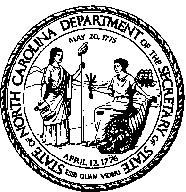 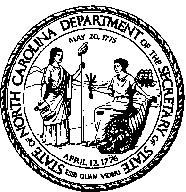 Previous Registration Information State Agency:   	 	 	 	 	 	 	 	 	 	 	 	 	 Physical Business Address of State Agency:   	 	 	 	 	 	 	 	 	 Name and Title of State Agency’s Authorized Officer: 	 	 	 	 	 	 	 	 Mailing Address of State Agency’s Authorized Officer: 	 	 	 	 	 	 	 	 __________________________________________________________________________________________ Telephone No. of State Agency’s Authorized Officer: _____________________Fax:   	 	 	 	 E-Mail Address of State Agency’s Authorized Officer:  	 	 	 	 	 	 	 	 Amended Registration Information Physical Business Address of State Agency:   	 	 	 	 	 	 	 	 	  	 	 	 	 	 	 	 	 	 	 	 	 	 	 	 Name and Title of State Agency’s Authorized Officer: 	 	 	 	 	 	 	 	 Mailing Address of State Agency’s Authorized Officer:  	 	 	 	 	 	 	 	 __________________________________________________________________________________________ Telephone No. of State Agency’s Authorized Officer: _____________________Fax:   	 	 	 	 E-Mail Address of State Agency’s Authorized Officer:  	 	 	 	 	 	 	 	  	Certification of Amendment  I hereby certify that all information disclosed in the “State Agency Amendment Statement” is true, complete, and correct in accordance with G.S. §120C-206(c).  _____________________________________________                                        	 	 	 	 	 	                     Signature of Authorized Officer 	 	 	 	 	 	         Date Preparer Information if Other than Authorized Officer ___________________________________________________ 	               	 	 	 	 	 	 Signature of Preparer 	 	 	                 	 	 	Date 